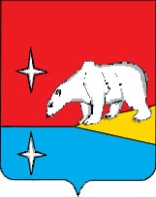 ГЛАВАГОРОДСКОГО ОКРУГА ЭГВЕКИНОТП О С Т А Н О В Л Е Н И Е от 18 марта 2022 г.			         № 12 - пг  		                             п. ЭгвекинотО проекте решения Совета депутатов городского округа Эгвекинот«Об исполнении бюджета городского округа Эгвекинот за 2021 год»и назначении публичных слушанийВ соответствии со статьей 28 Федерального закона от 6 октября 2003 г. № 131-ФЗ «Об общих принципах организации местного самоуправления в Российской Федерации», статьей 21 Устава городского округа Эгвекинот, соблюдая требования Порядка организации и проведения публичных слушаний в городском округе Эгвекинот и Порядка учета предложений по вынесенному на публичные слушания вопросу местного значения или проекту муниципального правового акта и участия жителей в его обсуждении, утвержденных решением Совета депутатов городского округа Эгвекинот от 4 октября 2017 г. № 325, руководствуясь статьей 3.1 Порядка представления, рассмотрения и утверждения годового отчета об исполнении бюджета городского округа Эгвекинот, утвержденного Решением Совета депутатов городского округа Эгвекинот от 24 декабря 2015 г. № 188:П О С Т А Н О В Л Я Ю:1. Назначить публичные слушания по проекту решения Совета депутатов городского округа Эгвекинот «Об исполнении бюджета городского округа Эгвекинот за 2021 год» и провести их 1 апреля 2022 года в 14-30 часов. Определить местом проведения публичных слушаний зал заседаний Администрации городского округа Эгвекинот, расположенный по адресу: п.Эгвекинот, ул.Ленина, д.9.2. Подготовку и проведение публичных слушаний по проекту решения Совета депутатов городского округа Эгвекинот «Об исполнении бюджета городского округа Эгвекинот за 2021 год» возложить на Управление финансов, экономики и имущественных отношений городского округа Эгвекинот (Шпак А.В.). 3. Внести на рассмотрение Совета депутатов городского округа Эгвекинот прилагаемый проект решения Совета депутатов «Об исполнении бюджета городского округа Эгвекинот за 2021 год» с учетом результатов публичных слушаний.4. Настоящее постановление подлежит обнародованию в местах, определенных Уставом городского округа Эгвекинот, размещению на официальном сайте Администрации городского округа Эгвекинот в информационно-телекоммуникационной сети «Интернет» и вступает в силу со дня его обнародования.5. Контроль за исполнением настоящего постановления возложить на заместителя Главы Администрации - начальника Управления финансов, экономики и имущественных отношений городского округа Эгвекинот Шпак А.В.Р.В. Коркишко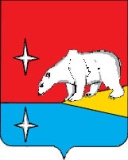 СОВЕТ ДЕПУТАТОВ ГОРОДСКОГО ОКРУГА ЭГВЕКИНОТ Р Е Ш Е Н И ЕОб исполнении бюджета городского округа Эгвекинот за 2021 годРассмотрев итоги исполнения бюджета городского округа Эгвекинот за 2021 год, заслушав и обсудив доклад начальника Управления финансов, экономики и имущественных отношений городского округа Эгвекинот «Об исполнении бюджета городского округа Эгвекинот за 2021 год», учитывая результаты публичных слушаний от 1 апреля 2022 года и положительное заключение Контрольно-счетной палаты городского округа Эгвекинот на отчет об исполнении бюджета городского округа Эгвекинот за 2021 год, Совет депутатов городского округа ЭгвекинотР Е Ш И Л:1. Утвердить отчет об исполнении бюджета городского округа Эгвекинот за 2021 год по доходам в сумме 2 127 764,4 тысяч рублей, по расходам в сумме 2 091 283,0 тысяч рублей с превышением доходов над расходами (профицит бюджета городского округа) в сумме 36 481,4 тысяч рублей и со следующими показателями:по поступлениям прогнозируемых доходов по классификации доходов бюджета за 2021 год согласно приложению 1 к настоящему решению;по распределению бюджетных ассигнований за 2021 год по разделам и подразделам, целевым статьям (муниципальным программам и непрограммным направлениям деятельности), группам видов расходов классификации расходов бюджета городского округа Эгвекинот согласно приложению 2 к настоящему решению;по ведомственной структуре расходов бюджета городского округа Эгвекинот за       2021 год согласно приложению 3 к настоящему решению;по распределению бюджетных ассигнований по целевым статьям (муниципальным программам городского округа Эгвекинот и непрограммным направлениям деятельности), группам видов расходов, разделам, подразделам классификации расходов бюджета городского округа Эгвекинот за 2021 год согласно приложению 4 к настоящему решению;по источникам внутреннего финансирования дефицита бюджета городского округа Эгвекинот за 2021 год согласно приложению 5 к настоящему решению.	2. Настоящее решение подлежит обнародованию в местах, определенных Уставом городского округа Эгвекинот, размещению на официальном сайте Администрации городского округа Эгвекинот в информационно-телекоммуникационной сети «Интернет» и вступает в силу со дня обнародования.3. Контроль за исполнением настоящего решения возложить на Председателя Совета депутатов городского округа Эгвекинот Шаповалову Н.С.от                     2022 г.№  п. ЭгвекинотГлавагородского округа Эгвекинот       Председатель Совета депутатов                 городского округа Эгвекинот                         Р.В. Коркишко                                          Н.С. Шаповалова